Ostersonntag 2017 – Komm, nimm Platz		Basis München (Vorbereitungsteam: Claudia, Michaela, Mimi, Schiddi)Osternacht 2017 – Sonnenaufgang: 6.18 Uhr (2008:6.17 Uhr Sonnenaufgang, 2014 6.13 Uhr)Recherche Schiddi: Sonnenaufgang 06:20 Uhr, alternativ auch 6.18 Uhr gem. https://www.sonnenuntergang.de/sonnenuntergang/Alt%C3%B6tting/april.html  Bürgerliche Morgendämmerung: 05:43 Uhr, Nautische: 5.02 Uhr ;Astronomische 4.18 Uhr, vgl. http://www.sonnenuntergang-zeit.de/daemmerungszeiten:altoetting:april.htmlLukas 24, 1 – 10 (Bibel in gerechter Sprache)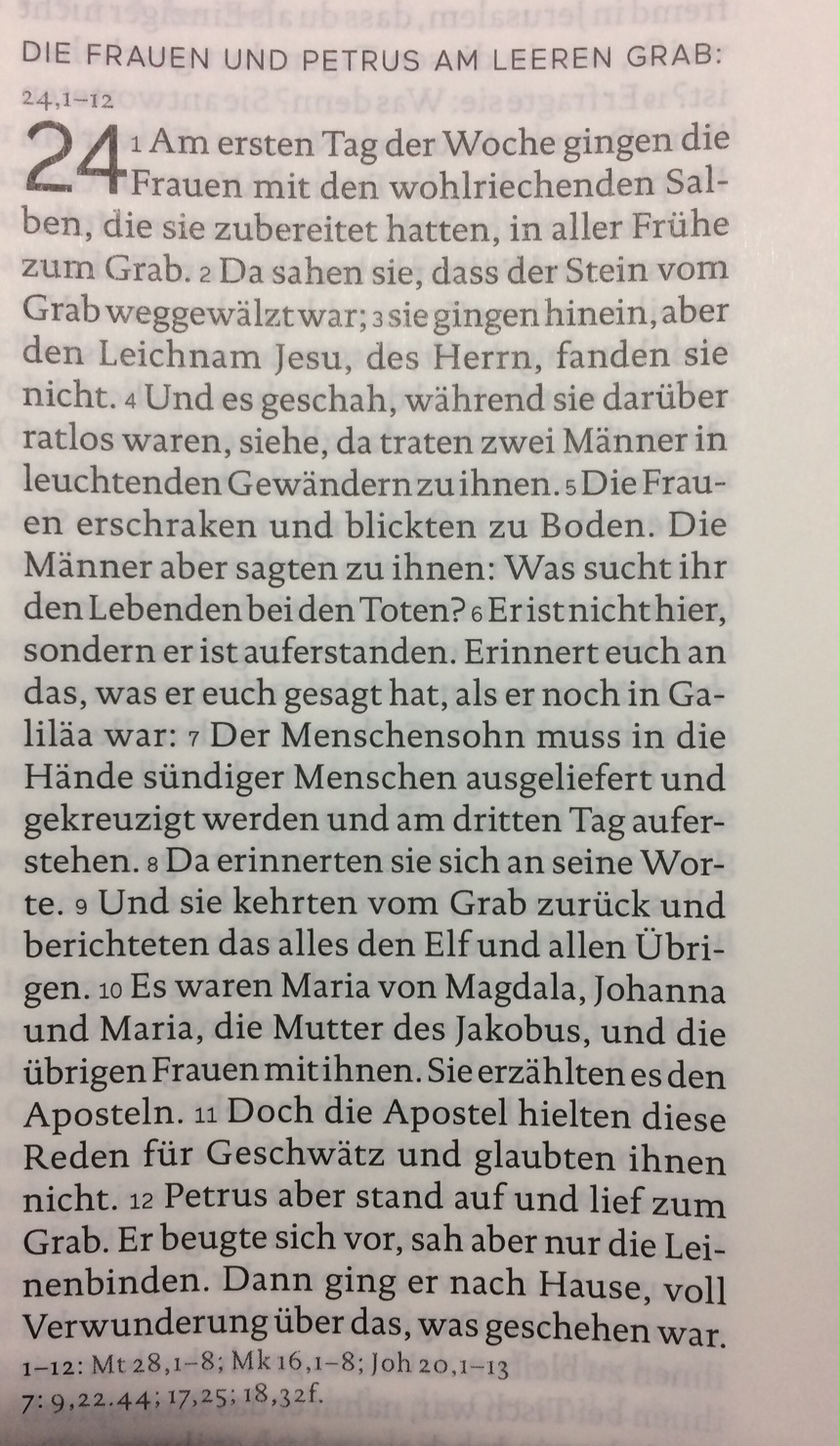 Am ersten Tag der Woche kamen sie am frühen Morgen zur Gruft und brachten die Duftöle, die sie vorbereitet hatten. Da fanden sie den Stein von der Gruft weggewälzt. Als sie hineingingen, fanden sie den Leib Jesu, des Herrn, nicht. Während sie noch ratlos darüber waren, geschah es: seht, zwei Männer in blitzenden Kleidern traten herzu. Die Frauen gerieten in Furcht und neigten sich tief zur Erde, da sprachen sie zu ihren:  „Was sucht ihr den Lebendigen bei den Toten? Er ist nicht hier, sondern er ist auferweckt worden. Erinnert euch, wie er zu euch geredet hat, als er noch in Galiläa war., indem er sagte: Der Mensch muss ausgeliefert werden in die Hände gottesferne Menschen und gekreuzigt werden und am dreitten Tag auferstehen. Und die Frauen erinnerten sich an seine Worte. Sie kehrten von der Gruft zurück und verkündigten dies alles den Elf und allen Übrigen. Maria aus Magdala und Johanna und Maria des Jakobus und die übrigen Frauen, die mit ihnen waren, sagten dies den Aposteln. Lukas 24, 1 – 10 (Einheitsübersetzung („alt“))Am ersten Tag der Woche gingen die Frauen mit den wohlriechenden Salben, die sie zubereitet hatten, in aller Frühe zum Grab. Da sahen sie, dass der Stein vom Grab weggewälzt war; sie gingen hinein, aber den Leichnam Jesu, des Herrn, fanden sie nicht.Während sie ratlos dastanden, traten zwei Männer in leuchtenden Gewändern zu ihnen. Die Frauen erschraken und blickten zu Boden. Die Männer aber sagten zu ihnen: Was sucht ihr den Lebenden bei den Toten? Er ist nicht hier, sondern er ist auferstanden. Erinnert euch an das, was er euch gesagt hat, als er noch in Galiläa war: Der Menschensohn muss den Sündern ausgeliefert und gekreuzigt werden und am dritten Tag auferstehen.Da erinnerten sie sich an seine Worte. Und sie kehrten vom Grab in die Stadt zurück und berichteten alles den Elf und den anderen Jüngern. Es waren Maria Magdalena, Johanna und Maria, die Mutter des Jakobus; auch die übrigen Frauen, die bei ihnen waren, erzählten es den Aposteln.←Einheitsübersetzung („neu“)ZeitAblaufInhaltMaterialWer To do4.45Aufstehen5.15OsternachtClaudia,Mimi; Schiddi,Michaela7.00Frühstück VB7.30Frühstück9.00Tanz Eiersuchen10.30Aufräumen und Kinderbetreuungalle12.30ReflexionWas es über die Plakate hinaus zu sagen gibt+ Orga13.00HausabnahmeAbsprache mit Hausleiterin: Michaela13.30Mittagessen in einem Gasthaus in AÖZeitAblaufAblaufAblaufInhaltInhaltMaterialMaterialMaterialWer Wer Wer To doTo doTo doTo doTo do5.15 UhrBeginn am FeuerTreffpunkt SchuhraumMichaelaMichaelaMichaelaLied an der FeuerstelleWach nun auf aus deinen TräumenWach nun auf aus deinen TräumenWach nun auf aus deinen TräumenWach nun auf aus deinen TräumenWach nun auf aus deinen TräumenFeuer aufschichtenFeuer aufschichtenFeuer aufschichtenBegrüßung1.LesungGenesis, gekürztWir hören die Geschichte von der Erschaffung der Erde:Wir hören die Geschichte von der Erschaffung der Erde:Wir hören die Geschichte von der Erschaffung der Erde:Wir hören die Geschichte von der Erschaffung der Erde:Wir hören die Geschichte von der Erschaffung der Erde:Holz, PapierLaterne,StreichhölzerHolz, PapierLaterne,StreichhölzerHolz, PapierLaterne,StreichhölzerHolz, PapierLaterne,StreichhölzerFeuer entzünden bei 4.TagFeuer entzünden bei 4.TagFeuer entzünden bei 4.TagLiedGottes Wort ist wie Licht in der NachtGottes Wort ist wie Licht in der NachtGottes Wort ist wie Licht in der NachtGottes Wort ist wie Licht in der NachtGottes Wort ist wie Licht in der Nacht2.LesungeventuellKanzelrede von Heribert Prantl Es ist Licht geworden in unserer Nacht.Gottes Wort gibt Trost und Halt, auch in Bedrängnis, Not und Ängsten.Das Feuer, das uns wärmt und leuchtet, ist ein Zeichen der Nähe Gottes.die Israeliten aus Ägypten zogen, war Gott mit ihnen:Es ist Licht geworden in unserer Nacht.Gottes Wort gibt Trost und Halt, auch in Bedrängnis, Not und Ängsten.Das Feuer, das uns wärmt und leuchtet, ist ein Zeichen der Nähe Gottes.die Israeliten aus Ägypten zogen, war Gott mit ihnen:Es ist Licht geworden in unserer Nacht.Gottes Wort gibt Trost und Halt, auch in Bedrängnis, Not und Ängsten.Das Feuer, das uns wärmt und leuchtet, ist ein Zeichen der Nähe Gottes.die Israeliten aus Ägypten zogen, war Gott mit ihnen:Es ist Licht geworden in unserer Nacht.Gottes Wort gibt Trost und Halt, auch in Bedrängnis, Not und Ängsten.Das Feuer, das uns wärmt und leuchtet, ist ein Zeichen der Nähe Gottes.die Israeliten aus Ägypten zogen, war Gott mit ihnen:Es ist Licht geworden in unserer Nacht.Gottes Wort gibt Trost und Halt, auch in Bedrängnis, Not und Ängsten.Das Feuer, das uns wärmt und leuchtet, ist ein Zeichen der Nähe Gottes.die Israeliten aus Ägypten zogen, war Gott mit ihnen:LiedGroße Kopien, VorsängerGroße Kopien, VorsängerGroße Kopien, VorsängerGebetmuss noch überarbeitet werdenDieses Feuer ist Zeichen unserer Hoffnungdass das Licht das Dunkel erhellt.Es ist Zeichen unseres Glaubens,dass das Leben stärker ist als der Toddie Liebe stärker als die Gewalt und dass immer dort der Morgen anbrichtwo die Nacht am dunkelsten ist.Unbegreiflicher, ewiger Geist,Schöpferin aller Menschen,Atem der Verwandlung,segne dieses Feuer,das die Nacht durchbricht,das uns leuchtet und wärmt,das Unterirdisches überwindet, Himmlisches mit Irdischem verbindet,das knistert und die Funken sprühen lässt.Entfache in uns den Funken der Sehnsuchtder uns in deine Nähe ruft.Segne unsere Osterkerze, die wir hier an diesem Osterfeuer entzünden.Diese Kerze sei Zeichen unserer Gemeinschaft, unserer Hoffnung auf dich und Erinnerung daran, dass viel große und kleine Osterlichter, die wir in die Welt tragen ihr Angesicht verändern.Dieses Feuer ist Zeichen unserer Hoffnungdass das Licht das Dunkel erhellt.Es ist Zeichen unseres Glaubens,dass das Leben stärker ist als der Toddie Liebe stärker als die Gewalt und dass immer dort der Morgen anbrichtwo die Nacht am dunkelsten ist.Unbegreiflicher, ewiger Geist,Schöpferin aller Menschen,Atem der Verwandlung,segne dieses Feuer,das die Nacht durchbricht,das uns leuchtet und wärmt,das Unterirdisches überwindet, Himmlisches mit Irdischem verbindet,das knistert und die Funken sprühen lässt.Entfache in uns den Funken der Sehnsuchtder uns in deine Nähe ruft.Segne unsere Osterkerze, die wir hier an diesem Osterfeuer entzünden.Diese Kerze sei Zeichen unserer Gemeinschaft, unserer Hoffnung auf dich und Erinnerung daran, dass viel große und kleine Osterlichter, die wir in die Welt tragen ihr Angesicht verändern.Dieses Feuer ist Zeichen unserer Hoffnungdass das Licht das Dunkel erhellt.Es ist Zeichen unseres Glaubens,dass das Leben stärker ist als der Toddie Liebe stärker als die Gewalt und dass immer dort der Morgen anbrichtwo die Nacht am dunkelsten ist.Unbegreiflicher, ewiger Geist,Schöpferin aller Menschen,Atem der Verwandlung,segne dieses Feuer,das die Nacht durchbricht,das uns leuchtet und wärmt,das Unterirdisches überwindet, Himmlisches mit Irdischem verbindet,das knistert und die Funken sprühen lässt.Entfache in uns den Funken der Sehnsuchtder uns in deine Nähe ruft.Segne unsere Osterkerze, die wir hier an diesem Osterfeuer entzünden.Diese Kerze sei Zeichen unserer Gemeinschaft, unserer Hoffnung auf dich und Erinnerung daran, dass viel große und kleine Osterlichter, die wir in die Welt tragen ihr Angesicht verändern.Dieses Feuer ist Zeichen unserer Hoffnungdass das Licht das Dunkel erhellt.Es ist Zeichen unseres Glaubens,dass das Leben stärker ist als der Toddie Liebe stärker als die Gewalt und dass immer dort der Morgen anbrichtwo die Nacht am dunkelsten ist.Unbegreiflicher, ewiger Geist,Schöpferin aller Menschen,Atem der Verwandlung,segne dieses Feuer,das die Nacht durchbricht,das uns leuchtet und wärmt,das Unterirdisches überwindet, Himmlisches mit Irdischem verbindet,das knistert und die Funken sprühen lässt.Entfache in uns den Funken der Sehnsuchtder uns in deine Nähe ruft.Segne unsere Osterkerze, die wir hier an diesem Osterfeuer entzünden.Diese Kerze sei Zeichen unserer Gemeinschaft, unserer Hoffnung auf dich und Erinnerung daran, dass viel große und kleine Osterlichter, die wir in die Welt tragen ihr Angesicht verändern.Dieses Feuer ist Zeichen unserer Hoffnungdass das Licht das Dunkel erhellt.Es ist Zeichen unseres Glaubens,dass das Leben stärker ist als der Toddie Liebe stärker als die Gewalt und dass immer dort der Morgen anbrichtwo die Nacht am dunkelsten ist.Unbegreiflicher, ewiger Geist,Schöpferin aller Menschen,Atem der Verwandlung,segne dieses Feuer,das die Nacht durchbricht,das uns leuchtet und wärmt,das Unterirdisches überwindet, Himmlisches mit Irdischem verbindet,das knistert und die Funken sprühen lässt.Entfache in uns den Funken der Sehnsuchtder uns in deine Nähe ruft.Segne unsere Osterkerze, die wir hier an diesem Osterfeuer entzünden.Diese Kerze sei Zeichen unserer Gemeinschaft, unserer Hoffnung auf dich und Erinnerung daran, dass viel große und kleine Osterlichter, die wir in die Welt tragen ihr Angesicht verändern.Dieses Feuer ist Zeichen unserer Hoffnungdass das Licht das Dunkel erhellt.Es ist Zeichen unseres Glaubens,dass das Leben stärker ist als der Toddie Liebe stärker als die Gewalt und dass immer dort der Morgen anbrichtwo die Nacht am dunkelsten ist.Unbegreiflicher, ewiger Geist,Schöpferin aller Menschen,Atem der Verwandlung,segne dieses Feuer,das die Nacht durchbricht,das uns leuchtet und wärmt,das Unterirdisches überwindet, Himmlisches mit Irdischem verbindet,das knistert und die Funken sprühen lässt.Entfache in uns den Funken der Sehnsuchtder uns in deine Nähe ruft.Segne unsere Osterkerze, die wir hier an diesem Osterfeuer entzünden.Diese Kerze sei Zeichen unserer Gemeinschaft, unserer Hoffnung auf dich und Erinnerung daran, dass viel große und kleine Osterlichter, die wir in die Welt tragen ihr Angesicht verändern.Dieses Feuer ist Zeichen unserer Hoffnungdass das Licht das Dunkel erhellt.Es ist Zeichen unseres Glaubens,dass das Leben stärker ist als der Toddie Liebe stärker als die Gewalt und dass immer dort der Morgen anbrichtwo die Nacht am dunkelsten ist.Unbegreiflicher, ewiger Geist,Schöpferin aller Menschen,Atem der Verwandlung,segne dieses Feuer,das die Nacht durchbricht,das uns leuchtet und wärmt,das Unterirdisches überwindet, Himmlisches mit Irdischem verbindet,das knistert und die Funken sprühen lässt.Entfache in uns den Funken der Sehnsuchtder uns in deine Nähe ruft.Segne unsere Osterkerze, die wir hier an diesem Osterfeuer entzünden.Diese Kerze sei Zeichen unserer Gemeinschaft, unserer Hoffnung auf dich und Erinnerung daran, dass viel große und kleine Osterlichter, die wir in die Welt tragen ihr Angesicht verändern.Dieses Feuer ist Zeichen unserer Hoffnungdass das Licht das Dunkel erhellt.Es ist Zeichen unseres Glaubens,dass das Leben stärker ist als der Toddie Liebe stärker als die Gewalt und dass immer dort der Morgen anbrichtwo die Nacht am dunkelsten ist.Unbegreiflicher, ewiger Geist,Schöpferin aller Menschen,Atem der Verwandlung,segne dieses Feuer,das die Nacht durchbricht,das uns leuchtet und wärmt,das Unterirdisches überwindet, Himmlisches mit Irdischem verbindet,das knistert und die Funken sprühen lässt.Entfache in uns den Funken der Sehnsuchtder uns in deine Nähe ruft.Segne unsere Osterkerze, die wir hier an diesem Osterfeuer entzünden.Diese Kerze sei Zeichen unserer Gemeinschaft, unserer Hoffnung auf dich und Erinnerung daran, dass viel große und kleine Osterlichter, die wir in die Welt tragen ihr Angesicht verändern.Kerze entzündenKerze entzündenKerze entzündenKerze entzündenWeg zum HausLiedDans nos obscurité 137Dans nos obscurité 137Dans nos obscurité 137Dans nos obscurité 137Dans nos obscurité 137Dans nos obscurité 137Dans nos obscurité 137Dans nos obscurité 1376.00NT-Wort-GDNT-Wort-GDEntzünden unserer Osterkerzen an der großen OsterkerzeEntzünden unserer Osterkerzen an der großen OsterkerzeSchiddiSchiddiSchiddiSchiddiSchiddiSchiddiSchiddiGloriaGloriaGloria, Ehre sei Gott 34Gloria, Ehre sei Gott 34GedichtGedichtGedicht vorlesen evtl. Gebet: Alles ist neu. Alles wird neu.Wir haben unseren Platz mitten in der Auferstehung. Im Vertrauen darauf singen wir.Gedicht vorlesen evtl. Gebet: Alles ist neu. Alles wird neu.Wir haben unseren Platz mitten in der Auferstehung. Im Vertrauen darauf singen wir.Gedicht vorlesen evtl. Gebet: Alles ist neu. Alles wird neu.Wir haben unseren Platz mitten in der Auferstehung. Im Vertrauen darauf singen wir.Gedicht vorlesen evtl. Gebet: Alles ist neu. Alles wird neu.Wir haben unseren Platz mitten in der Auferstehung. Im Vertrauen darauf singen wir.Gedicht vorlesen evtl. Gebet: Alles ist neu. Alles wird neu.Wir haben unseren Platz mitten in der Auferstehung. Im Vertrauen darauf singen wir.Halleluja-LiedHalleluja-LiedHalleluja 26Halleluja 26EvangeliumEvangeliumLukas 24, 1-10Lukas 24, 1-10BibelBibelBibelBibelHalleluja-LiedHalleluja-LiedHalleluja 26Halleluja 26Thematischer Teil(Gedicht und/oder Ergebnis des Sa-Workshops)Thematischer Teil(Gedicht und/oder Ergebnis des Sa-Workshops)wo ist mein Lieblingsplatz?was macht ihn aus?was macht ihn so besonders?„Komm, nimm Platz“Mein Platz in dieser Ostergeschichte?Wo würde ich meinen Liegestuhl hinstellen um die Ostergeschichte zu betrachten?Vor dem Grab?Drinnen?Nah dran – weit weg?Als Frau, Zeugin der Auferstehung?Als Engel?Hinterm Stein versteckt?wo ist mein Lieblingsplatz?was macht ihn aus?was macht ihn so besonders?„Komm, nimm Platz“Mein Platz in dieser Ostergeschichte?Wo würde ich meinen Liegestuhl hinstellen um die Ostergeschichte zu betrachten?Vor dem Grab?Drinnen?Nah dran – weit weg?Als Frau, Zeugin der Auferstehung?Als Engel?Hinterm Stein versteckt?TextblätterTextblätterTextblätterTextblätterSchiddiSchiddiSchiddiSchiddiSchiddiSchiddiSchiddi Lied LiedLust auf Leben 71Lust auf Leben 71ZeitAblaufInhaltMaterialWerTo do6.15TauferneuerungMimiBedeutung der Tauferneuerung„Wenn die Schönheit des Anfangs dein Leben bestimmt“- Anfänge prägen mein Leben„Wenn die Schönheit des Anfangs dein Leben bestimmt“- Anfänge prägen mein LebenHereinbringen des Osterwassers dazu LiedIhr werdet Wasser schöpfen mit Freuden 152Wasser, 2 geschmückte SchüsselnWasserträgerEfeukranz für Wasserschüssel bindenSegnung des Wassersbearbeiten!Gott des Himmels und der Erde, du Quelle des Lebens
du Atem unserer Sehnsucht
du Urgrund allen Seins:Segne dieses Wasser und 
segne uns durch dieses Wasser
damit wir ein Segen sind
und mit zärtlichen Händen
und einem hörenden Herzen
mit offenen Augen
und mutigen Schritten
dem Frieden den Weg bereitenAMENOsterkerze eintauchenText lesenTauferneuerungJede für sichCredoIch glaube an den Vater 202Fürbitten(kurz)Vater unserFriedensgrußLiedFriede mit dir (von Mimi, Druckvorlage an Michaela!)ZeitAblaufInhaltMaterialWerTo do6.45MahlfeierClaudia(Be-)deutungGott wird greifbar, wenn Menschen in Gemeinschaft Mahl halten.Deshalb wollen wir miteinander den Tisch decken und Brot und Wein miteinander teilen.Decken des TischesGabenprozessionBrot backenGabenliedSteht auf vom Tod 91Gabengebethaben wir gestrichenGott, wir danken dir,für den Weg, den wir gemeinsam gehen,für alle Erfahrungen, die uns zusammenhalten.Wir danken dir für Brot und Wein, die Gaben deiner Schöpfung.Gott, Vater, von dem alles Leben kommt,Mutter, die alles umfängt und trägtSegne das Brot,es verbindet uns mit dir und untereinander.Segne den Weiner stärkt uns und macht uns empfänglich für die Wunder des Lebens.AmenEinsetzungsbericht1 Kor 11, 23b-25BibelLektorMahlSegenLiedJesus lebt 155